					St. Paul’s Evangelical Lutheran Church and School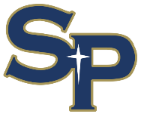 October  2021October  2021October  2021October  2021October  2021SunMonTueWedThuFriSat1 2 3       SCRIP DAY8:30 am Sunday School & Bible Classes9:30 am LWML/Youth Sunday Service3:00 pm Men’s Group5:00 pm Bell Choir Practice6:00 pm Adult Choir Practice4 5 7:00 pm Prayer Meeting6 9:30am Anniversary Committee Meeting9:30 am Parish Fellowship Meeting11:00 am Day School Chapel6:00 pm 6/7th Grade Confirmation6:45 pm Life Light Bible Study7:00 pm 8th Grade Confirmation7 9:00 am Life Light Bible Study7:00 pm PTL Meeting8 9:30 am Preschool Chapel9 6:00-8:00 pm Youth Campfire Night10 8:30 am Sunday School & Bible Classes9:30 am Worship Service w/CommunionNational Youth Gathering Parent meeting after church5:00 pm Bell Choir Practice6:00 pm Adult Choir Practice11 10:00 am Preschool at WhitlockPTL Pizza/SubwayFundraiser12 7:00 pm Prayer Meeting13 11:00 am Day School Chapel6:00 pm 6/7th Grade Confirmation6:45 pm Life Light Bible Study7:00 pm 8th Grade Confirmation14 9:00 am Life Light Bible Study 9:30 am Preschool Chapel15 NO SCHOOL – FALL BREAK16 17 8:30 am Sunday School & Bible Classes9:30 am 175th Anniversary Service w/Dinner & Program following3:00 pm Men’s Group5:00 pm Bell Choir Practice6:00 pm Adult Choir Practice 18 NO SCHOOL – FALL BREAKPastors’ Conference in Noblesville7:00 pm Board Meetings19 Pastors’ Conference in Noblesville7:00 pm Prayer Meeting20 11:00 am Day School Chapel3:00 pm LEGO Club6:00 pm 6/7th Grade Confirmation6:45 Life Light Bible Study7:00 pm 8th Grade Confirmation21 9:00 am Life Light Bible Study22 9:30 am Preschool Chapel7:00 pm Euchre Party23 24 8:30 am Sunday School & Bible Classes9:30 am Worship Serive w/Communion5:00 pm Bell Choir Practice6:00 pm Adult Choir Practice25 26 7:00 pm Prayer Meeting27 11:00 am Day School & Preschool Chapel6:00 pm 6/7th Grade Confirmation6:45 pm Life Light Bible Study7:00 pm 8th Grade Confirmation28 9:00 am Life Light Bible Study6:30 pm Board of Lay Ministry Meeting29 4:00 pm Hope Ministries30 31 8:30 am Sunday School & Bible Classes9:30 am Reformation Sunday Service5:00 pm Bell Choir Practice6:00 pm Adult Choir PracticePastor Wonnacott and Family will be on vacation October 8-10 and October 15-16Pastor Wonnacott and Family will be on vacation October 8-10 and October 15-16Pastor Wonnacott and Family will be on vacation October 8-10 and October 15-16Pastor Wonnacott and Family will be on vacation October 8-10 and October 15-16Pastor Wonnacott and Family will be on vacation October 8-10 and October 15-16Pastor Wonnacott and Family will be on vacation October 8-10 and October 15-16